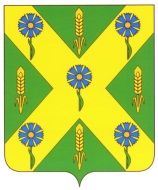 РОССИЙСКАЯ  ФЕДЕРАЦИЯОРЛОВСКАЯ ОБЛАСТЬАДМИНИСТРАЦИЯ НОВОСИЛЬСКОГО РАЙОНА      . Новосиль, ул. Карла Маркса,16             тел. 8(48673)2-15-67, факс 8(48673)2-22-51  27.04.2017г  №  916В целях реализации постановления Правительства Российской Федерации от 11 июня 1996 года № 686 «О проведении Дней защиты от экологической опасности», распоряжения Правительства Орловской области от 23 марта 2017 года № 115-р, а также приведения в порядок общественных и ведомственных территорий, мест отдыха населения, охраняемых и других природных объектов, зеленых и водоохранных зон, наведения и поддержания чистоты и порядка в населенных пунктах на территории района:1. Назначить сроки проведения в Новосильском районе экологического двухмесячника с 1 апреля по 1 июня 2017 года и экологического субботника 22 апреля 2017 года в рамках общероссийской акции «Дни защиты от экологической опасности», каждую пятницу санитарный день по уборке прилегающей территории к административным зданиям, а также уборка закрепленной территории в городском парке культуры и отдыха.Первый заместительГлавы Новосильского района                                                    Ю.В. ТрусовРуководителям организаций всех форм собственности (по списку)